COMUNICATO STAMPAMilano, 8 marzo 2017Hon Cora Richardson-Hodge, Ministro di Anguilla loda le donne nella settimana a loro dedicataHon Cora Richardson-Hodge Il ministro degli Interni di Anguilla, nella settimana dedicata alla donna, parla al cuore della popolazione.lodando le eroine anguillane che hanno reso Anguilla un’isola così pacifica e affascinante e invita le donne di oggi  ad essere temerarie e coraggiose come le figure femminili di un tempo. Ecco le sue parole: “Quest’ anno si festeggia il 50° anniversario della rivoluzione di Anguilla, quest’isola diventò indipendente grazie anche ad alcune donne nate negli anni della rivoluzione. Queste donne, come tutte le donne hanno una storia da raccontare. Tuttavia le loro storie sono più incisive perché sono storie di coraggio, di determinazione, d’indipendenza, tenacia e intraprendenza. Erano loro che cercavano di tenere il paese unito mentre gli uomini andavano per mare per mesi: raccoglievano il sale, pescavano, allevavano il bestiame, mandavano avanti le piccole imprese ed educavano i bambini. Queste donne sono state il fondamento delle famiglie anguillane, gli avvocati per la giustizia sociale e il cambiamento determinante ad Anguilla. Non è una sorpresa che le donne di Anguilla siano state determinati nella rivoluzione di Anguilla come attiviste, complici e guerriere; le loro voci hanno cantato la speranza di un’Anguilla migliore per i loro figli e le generazioni future.Come risultato delle battaglie combattute in passato, fortunatamente le donne ad Anguilla non subiscono le stesse discriminazioni che sono ancora così diffuse in altre parti del mondo. Le leggi di Anguilla cercano di proteggere e promuovere l'uguaglianza tra i sessi, ad esempio le ragazze anguillane non sono costrette a sposarsi da giovanissime, non sono vittime di tratta come schiave sessuali o soggette a mutilazioni genitali. Nonostante i progressi realizzati, le donne ad Anguilla sono ancora colpite in modo sproporzionato dalla violenza domestica e sessuale e gli anguillani devono essere attivisti e guerrieri per il cambiamento e la giustizia sociale con l'obbligo di abbattere le barriere reali che possano ostacolare le figlie e le nipoti del popolo di Anguilla dal perseguire e realizzare i loro sogni. La speranza del ministro degli interni è che tramite il racconto di eroine del passato siano trasmessi i valori alle generazioni future. La settimana è davvero una celebrazione di tutte le donne per i loro piccoli sacrifici quotidiani, i trionfi personali, i traguardi professionali e i contributi all’umanità.  E’ molto importante nel mondo d’oggi difendere le donne di tutto il mondo, che affrontano il terrore e la discriminazione quotidianamente. Il cambiamento globale è di solito uno stimolo per il cambiamento locale e sicuramente molti dei diritti di cui godiamo oggi sono stati il ​​risultato di cambiamenti nella prospettiva globale”.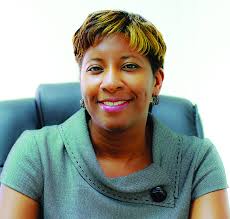 Hon Cora Richardson – Hodge Minister of Home Affairs and Gender Per maggiori informazioni su Anguilla: Ufficio del Turismo di Anguilla – tel. 02 8953 4108 -email anguilla@depaoliassociati.com – www.anguillacaraibi.com